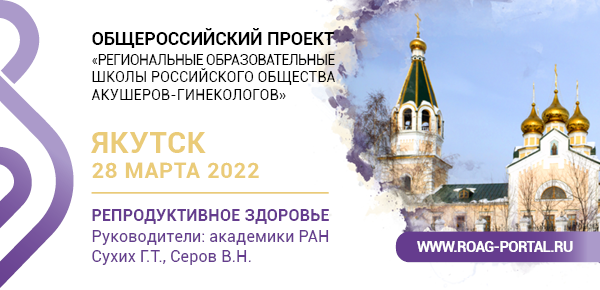 Школа РОАГ – Якутск, 28 марта 2022Приглашаем акушеров-гинекологов принять участие в Школе РОАГ «Репродуктивное здоровье». Мероприятие состоится 28 марта в онлайн-формате. Школа РОАГ — это источник актуальной и проверенной информации, которая именно сейчас необходима в работе акушеров-гинекологов.
Научная программа составлена так, чтобы улучшить показатели деятельности акушерско-гинекологической службы Дальнего Востока, решить возникающие вопросы.Ключевые темы и спикеры Школы:Системная воспалительная реакция и ее роль в акушерской патологии
В. Н. Серов (Москва)Трехуровневая система родовспоможения Республики Саха (Якутия): проблемы и перспективы
Т. Ю. Павлова (Якутск)Невынашивание беременности: клинические рекомендации
Т. Е. Белокриницкая (Чита)Также в программе:COVID-19 и репродукция
В. А. Климов (Москва)
И. М. Нестеров (Санкт-Петербург)
Н. В. Долгушина (Москва)
М. С. Зайнулина (Санкт-Петербург)

Обсудим вопросы организации оказания медицинской помощи беременным, роженицам и родильницам при коронавирусной инфекции, влияние на репродуктивное здоровье, рекомендации по вакцинации беременных.
Контраверсии и тренды репродуктивной медицины
И. И. Баранов (Москва)
Т. П. Зефирова (Казань)

Ознакомим с индивидуализированным подходом к микронутриентной поддержке беременности, последствиями стресса у беременных и путями его преодоления.
Беременность и роды высокого риска: возможности профилактики и коррекции нарушенийИ. И. Баранов (Москва)З. С. Ходжаева (Москва)
Представим на обсуждение клинические рекомендации по гестационному сахарному диабету, рассмотрим проблемы микронутриентной поддержки беременности.Секция «ОТКРЫТЫЙ МИКРОФОН»У вас есть уникальная возможность задать вопрос напрямую главному акушеру-гинекологу Минздрава Республики Саха (Якутия) Татьяне Юрьевне Павловой. Тематика вопросов: организация медицинской помощи женщинам в период беременности и родов в регионе с низкой плотностью населения. Ответы на вопросы прозвучат во время трансляции Школы.Ответы на вопросы прозвучат на секции «Открытый микрофон» (2-й канал в 9:05 мск). Задать вопросы: https://clck.ru/dnheJ УЧАСТИЕ БЕСПЛАТНОЕ. ПОДАНА ЗАЯВКА НА АККРЕДИТАЦИЮ БАЛЛАМИ НМО.Программа Школы и регистрация – на сайте https://clck.ru/drLdS. По вопросам участия:Сергей Хилов
+7 (929) 909-01-32
school@roag-portal.ru